Ćwiczenie nr 26Witajcie kochani to już ostatnie zadania w tym roku szkolnym. Serdecznie dziękuję rodzicom za czas poświęcony sowim dzieciom podczas wykonywania prac, zadań, ćwiczeń. Życzę by wakacje były owocem zasłużonego i efektywnego, a przede wszystkim bezpiecznego wypoczynku.  Do zobaczenia w piątek. Pozdrawiam p Grażyna Jędryczka 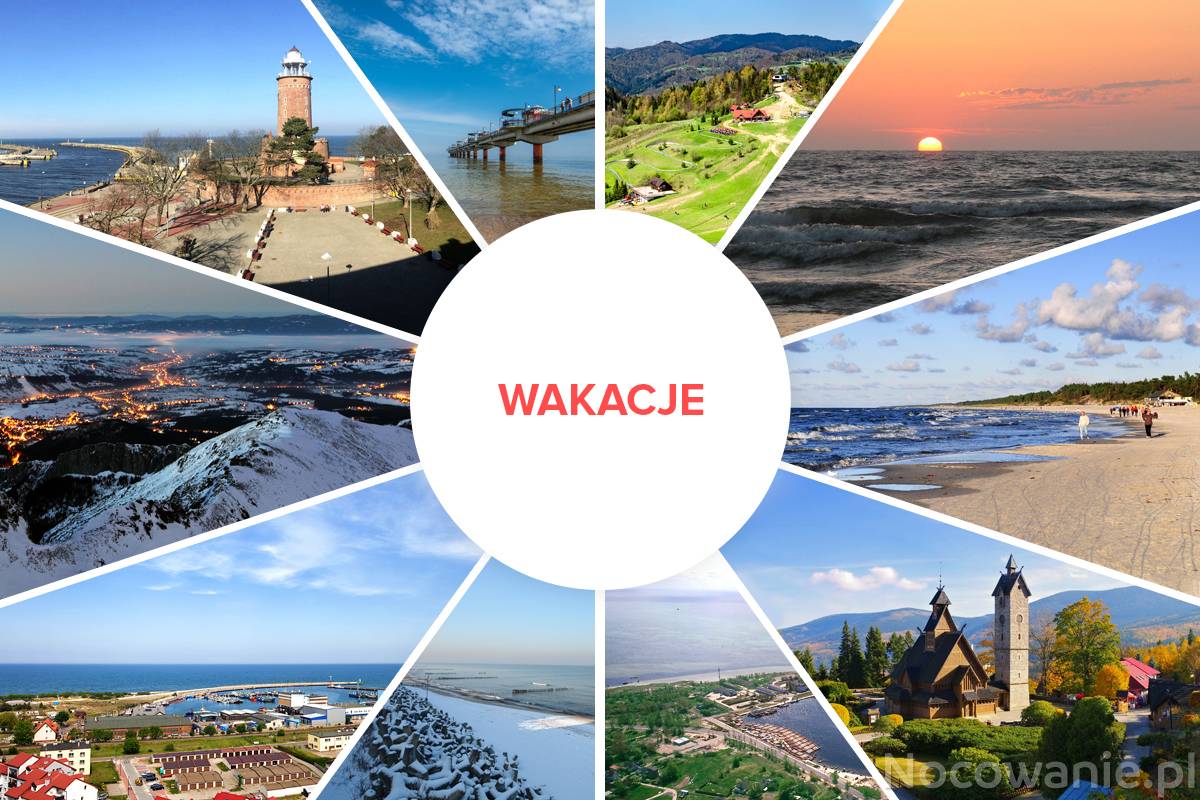 Zad.1. Rozwiąż krzyżówkę 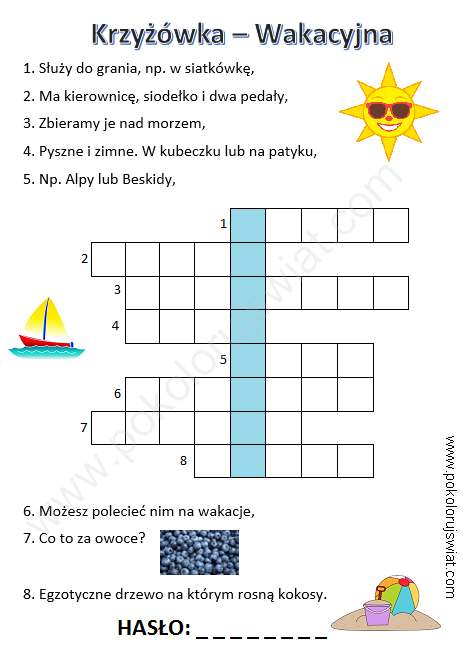 Zad.2. Przepisz, a w miejsce obrazków napisz wyrazy.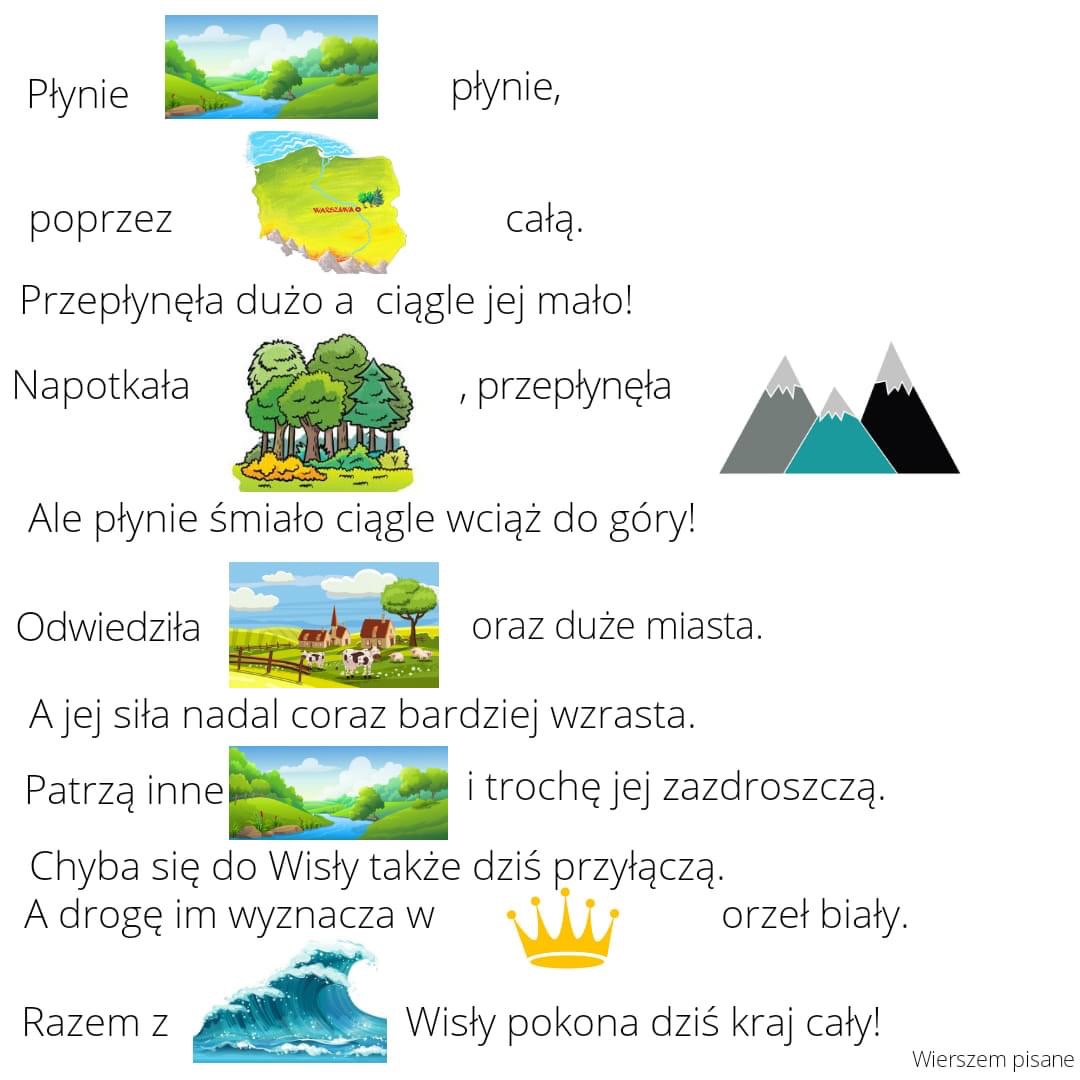 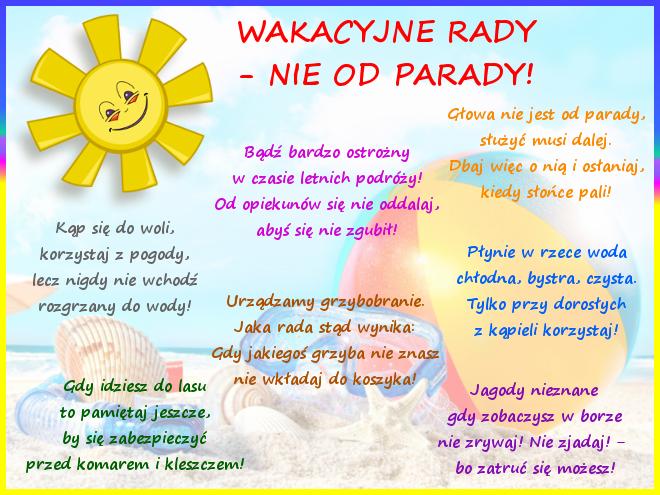 Zad.3 Rozwiąż zagadki podpisz. 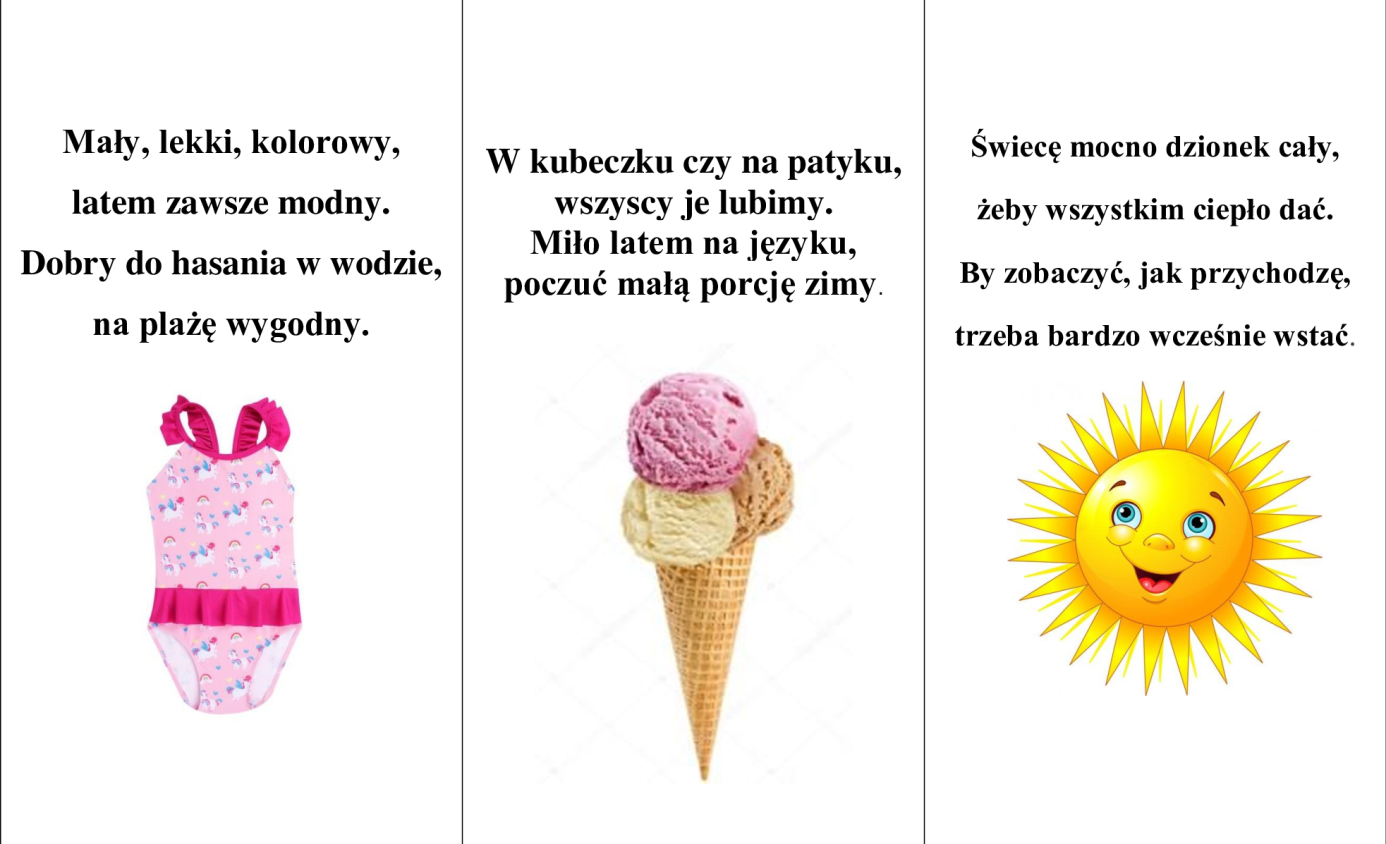 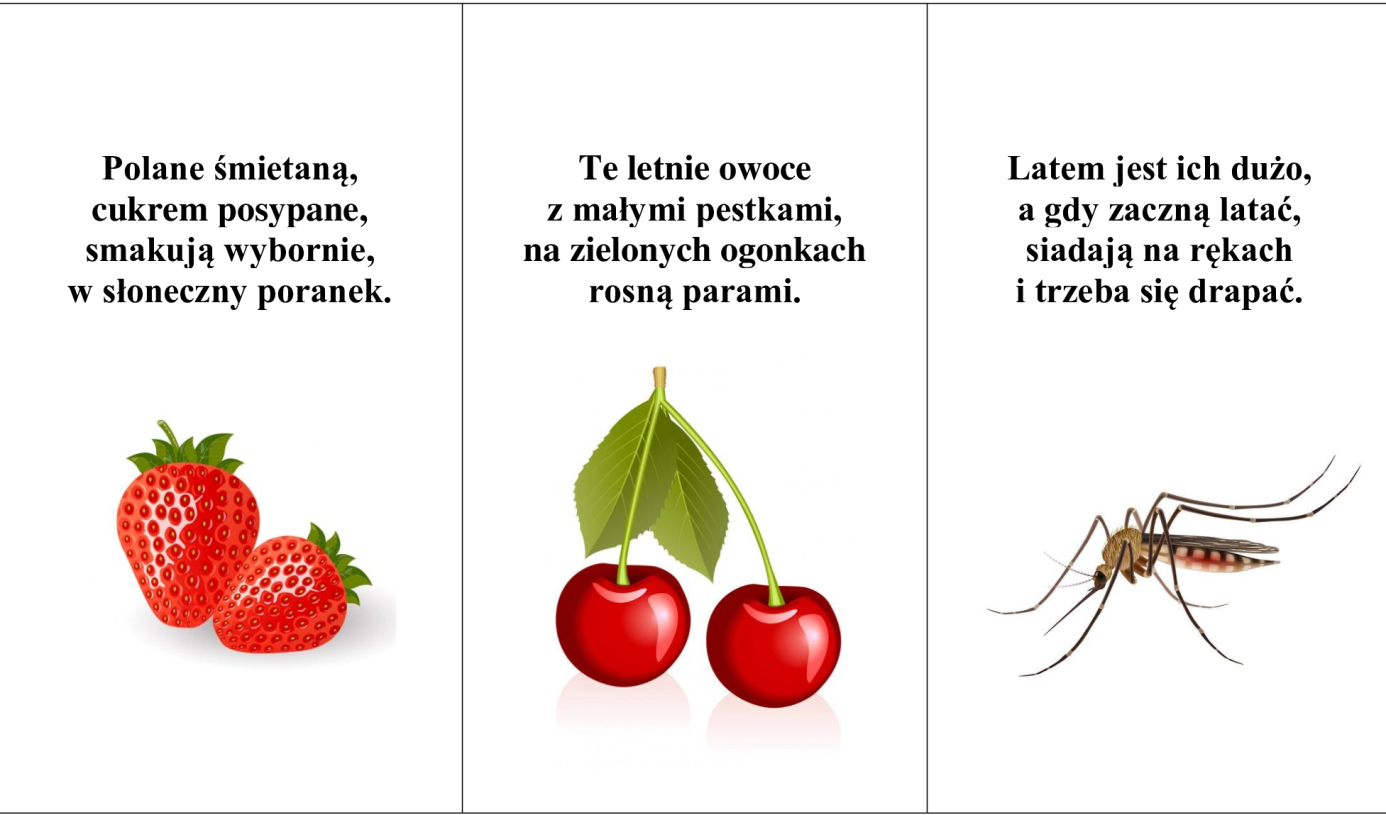 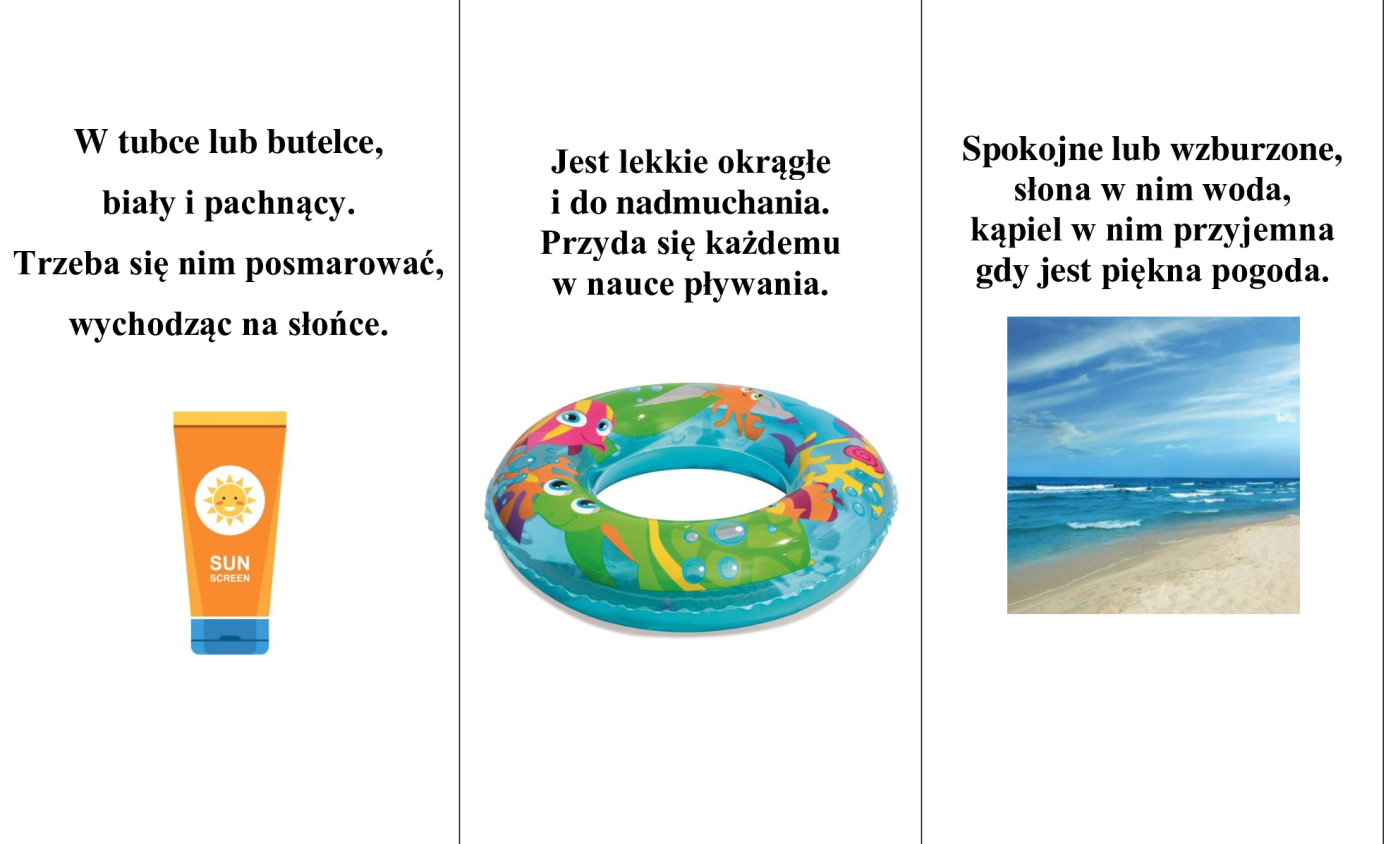 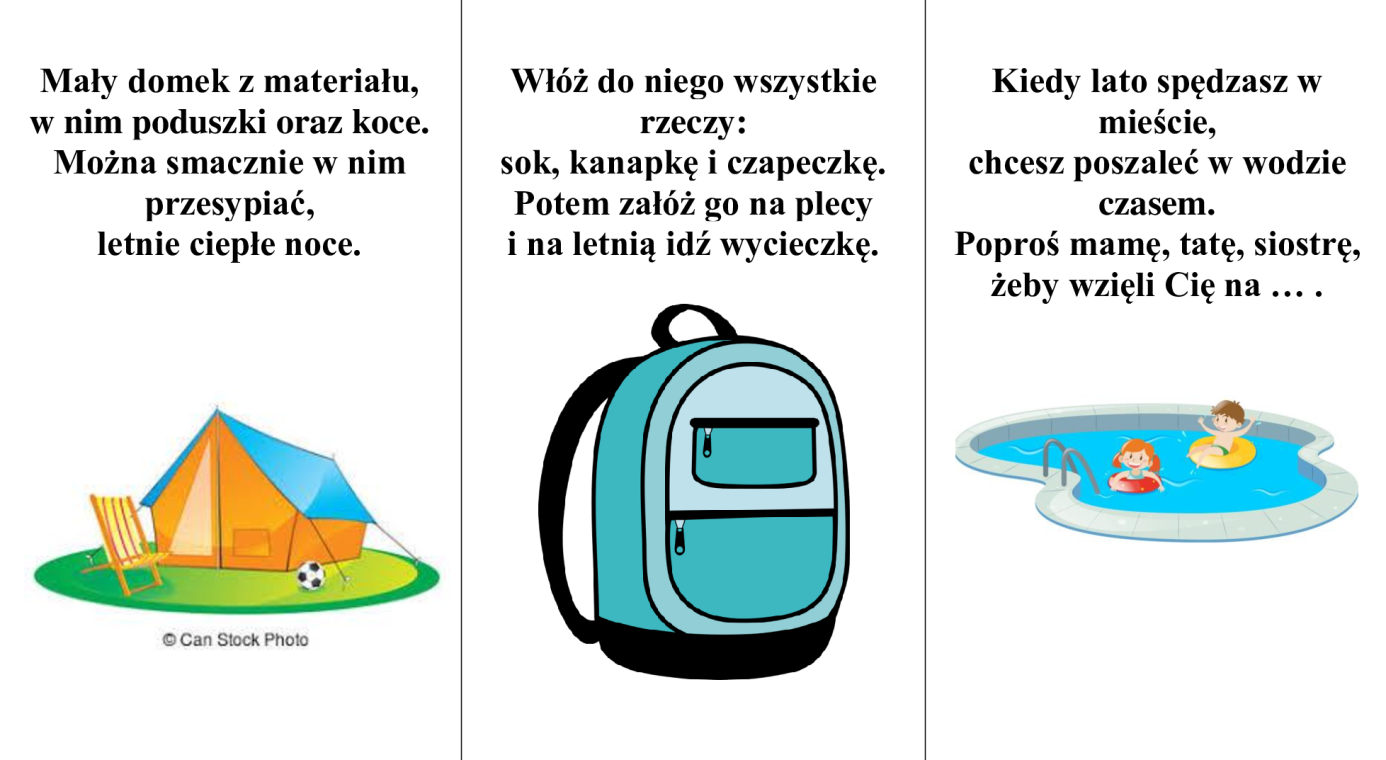 Zajęcia teatralneWitam  serdecznie ,na ostatnich przed wakacjami zajęciach. Zapraszam do  wysłuchania i obejrzenia po skopiowaniu linku: ,,Bezpieczne wakacje”https://www.youtube.com/watch?v=W4RHyjQLfCM,, Wakacje, już będą wakacje”https://www.youtube.com/watch?v=nxFc5iW2qqg&feature=youtu.be oraz:https://www.youtube.com/watch?v=jrheVsQQlRg&t=324sDziękuję za pracę uczniom i rodzicom.Życzę udanych i bezpiecznych wakacji . Do zobaczenia Wiesława Zajdel